Name________________________
 	   Date___________                  #_____ 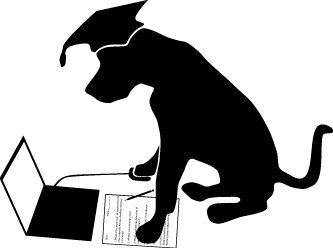                                                    7th Grade Math Proficient Test 5 - http://www.prepdog.org/7th/7mp5.htm
Total correct:  ____/14Sketch and explain how to find the area of a triangle if you have the height and the base.  http://www.prepdog.org/7th/7mp5.htm                                                                                         Prepdog.org- copyright 2015                                                                              #AnswerShow me how your brain works.  Explain or sketch how you solved the problem.Understanding1.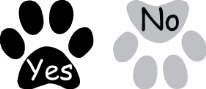 2.3.4.5.6.7.8.9.10.11.12.13.14.